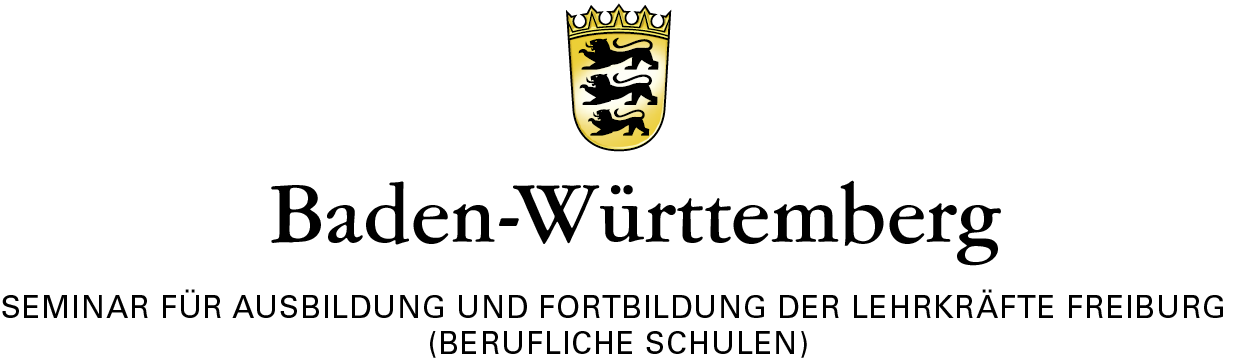 1. HalbjahrKurs: 	     	Schuljahr: 	     Referendar/in:Familienname: 	     Stundenplan 1. AusbildungsabschnittStundenplan 1. AusbildungsabschnittFormular verbleibt 
beim Ausbilder/der AusbilderinVorname:	     gültig ab:      gültig ab:      Formular verbleibt 
beim Ausbilder/der AusbilderinAusbildungsschuleFormular verbleibt 
beim Ausbilder/der AusbilderinUnterschrift:Name, Schulort:Formular verbleibt 
beim Ausbilder/der AusbilderinZeitBeginn	EndeMontagFach	KlasseDienstagFach	KlasseMittwochFach	KlasseDonnerstagFach	KlasseFreitagFach	KlasseSu